Opis produktuCiepła ramka dystansowa SWISSPACER UltimateRamka z polimeru SAN z zawartością 35% włókna szklanego i zaawansowaną technologicznie folią gazoszczelnąEkwiwalentny współczynnik przewodności cieplnej (zgodnie z wytyczną ift WA-17/1): 
λ = 0,14 W/mKProdukt dostępny w 17 kolorach zbliżonych do RAL
RAL: 9023, 9005, 9016, 5003, 8003, 8014, 1016, 6018, 6026, 7013, 1011, 1034, 6010, 1015, 1001, 7035 i 8012SpecyfikacjaMożliwość zastosowania w izolacyjnych szybach zespolonych wg DIN EN 1279Przykładowa konfiguracja izolacyjnych szyb zespolonych z zastosowaniem ramki dystansowej SWISSPACER Ultimate:Podwójna szyba zespolona (4 – 16 Ar – 4): Ug = 1,1 W/m²K Potrójna szyba zespolona (4 – 12 Ar – 4 – 12 Ar – 4): Ug = 0,7 W/m²K Wartości fizyczne lub wartości współczynnika psi (W/mK) dla izolacyjnych szyb zespolonych z ramką dystansową SWISSPACER Ultimate w zależności od materiału ramy okiennejReprezentatywne liniowe współczynniki przenikania ciepła (reprezentatywne wartości psi) zgodnie z wytyczną ift WA-08/3 „Ramki dystansowe o podwyższonej efektywności energetycznej – Część 1: Wyznaczenie reprezentatywnej wartości psi dla różnych profili ram okiennych”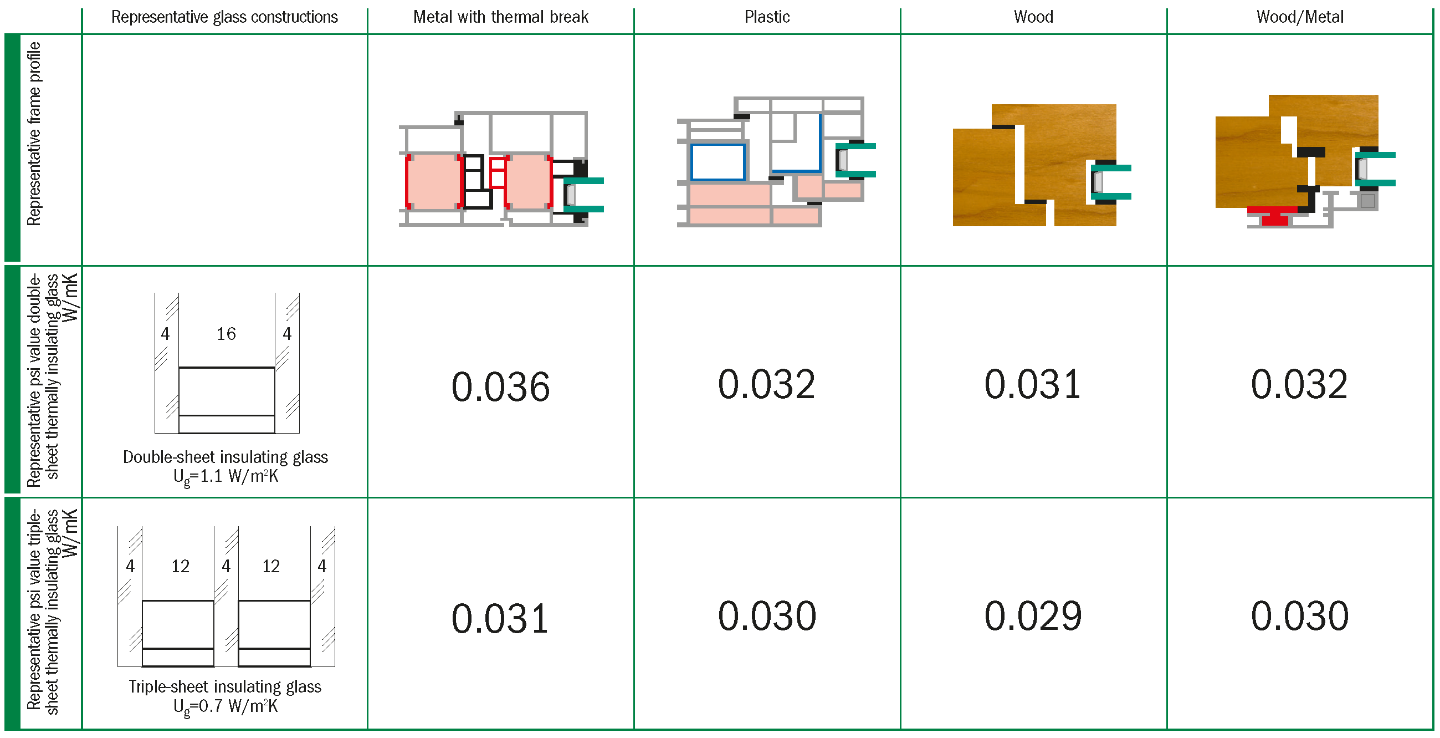 Tłumaczenie tabeli BFProdukt alternatywnyCiepła ramka dystansowa SWISSPACER AdvanceRamka z polimeru SAN z zawartością 35% włókna szklanego i gazoszczelną folią aluminiową o podwyższonej efektywności energetycznejEkwiwalentny współczynnik przewodności cieplnej (zgodnie z wytyczną ift WA-17/1): 
λ = 0,29 W/mKProdukt dostępny w 17 kolorach zbliżonych do RAL
RAL 9023, 9005, 9016, 5003, 8003, 8014, 1016, 6018, 6026, 7013, 1011, 1034, 6010, 1015, 1001, 7035 i 8012Element opcjonalnyKomponent SWISSPACER AIR do trwałej kompensacji ciśnienia w szybach zespolonychKomponent SWISSPACER AIR to metalowa tulejka, w której zintegrowana jest specjalna membrana. Element służy do trwałej kompensacji ciśnienia podczas transportu i użytkowania izolacyjnych szyb zespolonych między lokalizacjami położonymi na różnych wysokościach. Pozwala to na minimalizację odkształceń szyb spowodowanych obciążeniami klimatyczn.Ogólne dopuszczenie nadzoru budowlanego / Ogólne dopuszczenie typu
Nr Z-70.4-249 z 11. Marca 2019 dla: izolacyjnej szyby zespolonej z zaworem wyrównującym ciśnienie Swisspacer AirProducentSWISSPACER Vetrotech Saint-Gobain International AG 
Sonnenwiesenstrasse 15 | 8280 Kreuzlingen, Szwajcaria
www.swisspacer.com; info@swisspacer.comWyciąg z karty danych „Wartości psi dla okien” (kwiecień 2013 – nr W19 – wersja 4-06/2021 – ważna do 30.06.2023)© Zespół Roboczy „Ciepła ramka” / BF Bundesverband Flachglas (Federalne Stowarzyszenie Producentów Szkła Płaskiego)Reprezentatywne konfiguracje szyb zespolonychMetal z przekładką termicznąTworzywo sztuczneDrewnoDrewno-metalReprezentatywne profile ramoweReprezentatywna wartość psi dla podwójnej szyby zespolonej W/mKPodwójna szyba zespolonaUg = 1,1 W/m2K0,0360,0320,0310,032Reprezentatywna wartość psi dla potrójnej szyby zespolonej W/mKPotrójna szyba zespolonaUg = 0,7 W/m2K0,0310,0300,0290,030